Bulletin for Friday, February 2, 2018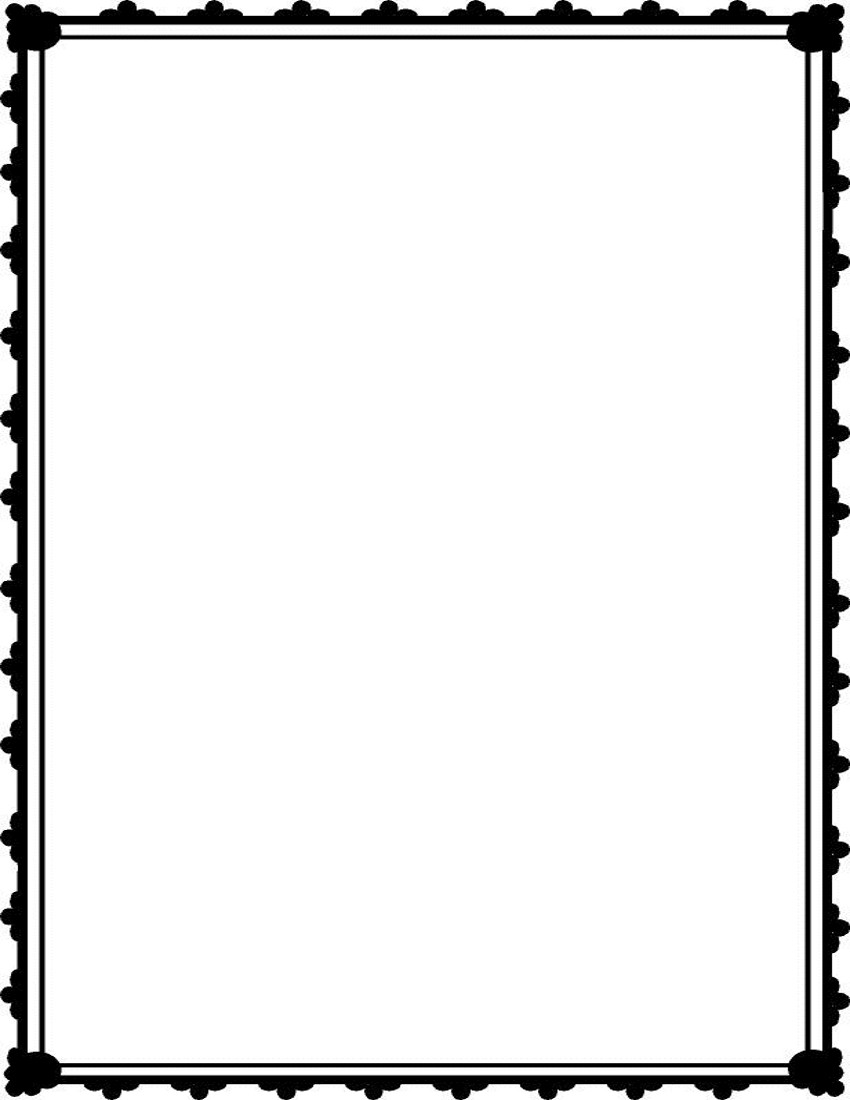 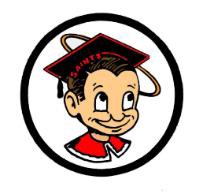 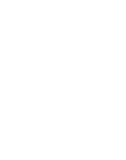 GENERALSeniors - The deadline for senior appeals is Friday, February 9th by 3:30 p.m.  All written appeals must to be turned in to Mr. Diaz's office, room 119 (Admin Bldg.) by the deadline in order to be considered.Attention All OTCR Students:  Please report to room 235 at Lunch or After School on a daily basis until you have completed all of your OTCR courses. Failure to do so may affect your Graduation status. Seniors, did you forget to order your cap & gown? Jostens will be on campus one last time, Thursday February 8th at lunch only!SADIE'S Dance is finally here! Saturday, February 17th from 7:00 p.m. -10:00 p.m.  It will be themed Fraternity and Sorority! Ladies, ask your dates and come celebrate Valentine's Day by dancing with that special someone or even just your best friends. Tickets are only $12 each, payable at the business office starting on February 13th. SO FUN!!! See you there! Ask any junior class officers or Ms. Turner in room 613 for details!Seniors! Tickets for GradNite go on sale TODAY!  Please stop by the Business Office and pick up your GradNite Agreement form today. You must have this formed signed, and you must be in good standing as a senior, before you can purchase your ticket. Ticket prices are $190. Seats are limited, only 5 buses will be going!Seniors: our panoramic class picture is TODAY on the football field at lunch.  Please try to get there as quickly as you can after the bell rings.  We only have a small amount of time to get it done! Attention! Students and Staff!  Pancakes, pancakes and PANCAKES!!!  Please show your support for your awesome Saints’ Choir by coming to our Pancake Breakfast fundraiser at Applebee’s this Saturday Feb. 3rd from 7:45 AM - 9:30 AM!  Pancakes, sausage and bacon, oh my!!  See a Saints' Choir member or Mr. Van Wie in room 113 to get your tickets now!  Tickets are $10.00.Still looking to personalize your yearbook? You can do just that, online or through the business office, until February 22nd!  Visit jostensyearbooks.com and find Santa Maria High School to order your yearbook today!  If you’re still looking to make payments on your yearbook, buy it online at jostensyearbooks.com and purchase a book before February 23rd, the final day for online payments!CLUBSHey girls and boys!  Do you like bikes and going on adventures?  Do you ride a bike to school? If you do, come join the SM Bike Club TODAY during lunch in room 612.SPORTSTrack practice will begin Monday, February 5th at 3:30 p.m. Please report to the track in workout clothes with your current physical. If you have any questions about track please see Coach Wallace in the gym.Congrats to the Saints boys’ varsity basketball team for their big win! 100 to 75 over Templeton High School. Congratulations to our JV girl’s water polo win against Cabrillo!Santa Maria High School - Go, Saints!